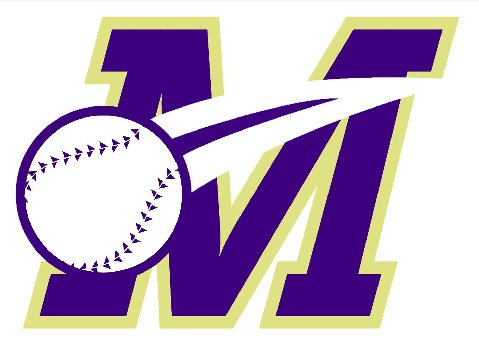 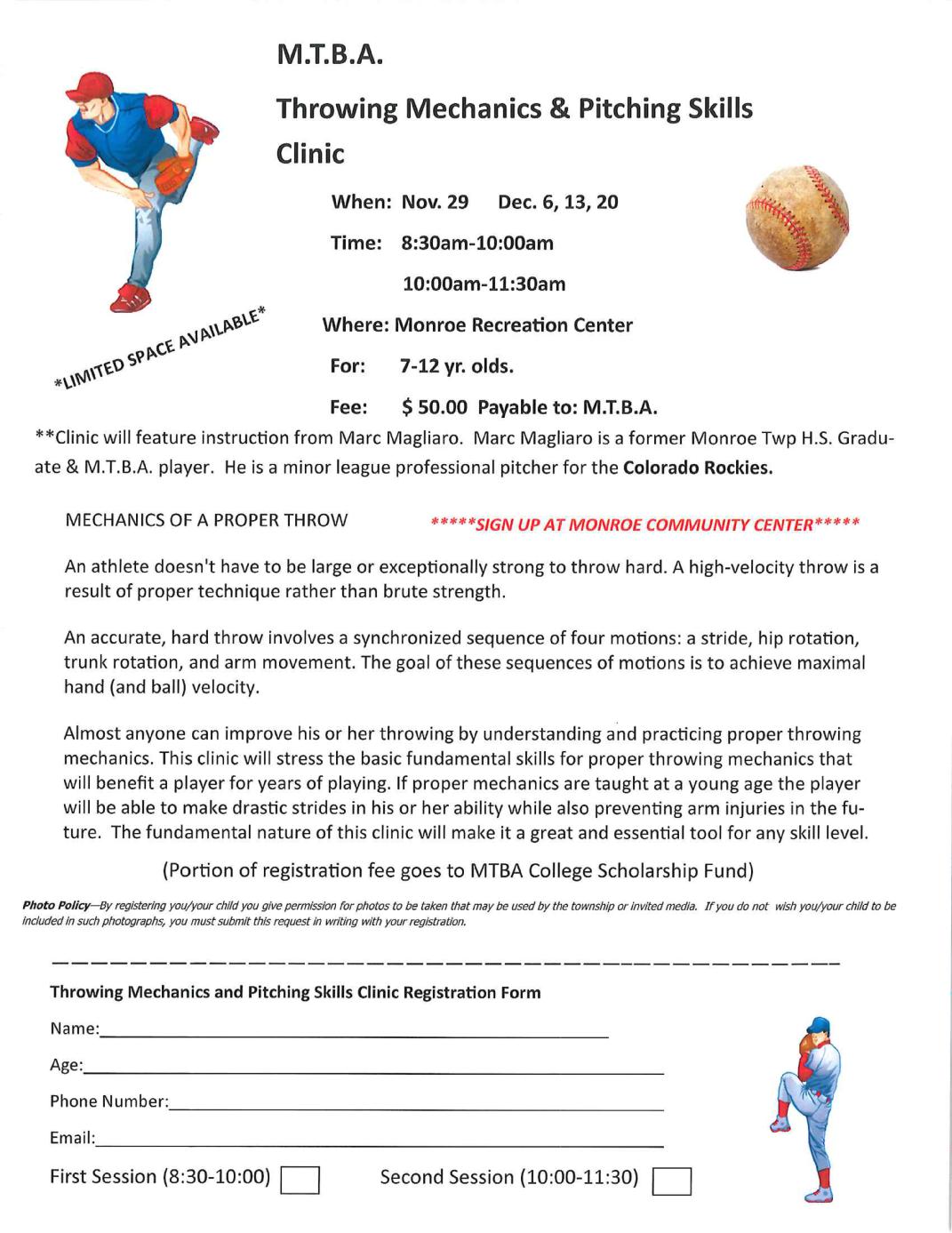 Choose a Time Below